INQUÉRITO DE AVALIAÇÃO DO GRAU DE SATISFAÇÃO DE CLIENTESA sua opinião é muito importante! Ela contribuirá para melhorar o desempenho e a qualidade dos serviços prestados pelo LREC. O presente inquérito tem como objetivo obter a opinião dos nossos clientes sobre os nossos serviços no presente ano. Por favor, responda escolhendo Sim ou Não e/ou utilizando a seguinte escala:                      Insatisfeito  Satisfeito   Identificação do Inquirido:Designação da entidade/empresa:      Responsável pelo preenchimento (opcional):      Inquérito: Atendimento Geral:1  A – Receção/Apoio Administrativo                   B – Receção de Amostras                           C  – Apoio TécnicoCorpo Técnico r 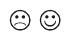 Serviços Prestado r  Ensaios   Sondagens Realização de Estudos e PareceresDivulgação de Conhecimento e Desenvolvimento TecnológicoProjetos de InvestigaçãoRecomendação dos Serviços r                                                                                           Recomendaria os serviços de LREC?Sim   	Não 		     Se respondeu “Não”, indique a razão:     Tenciona continuar a recorrer aos serviços do LREC?Sim   	Não	Se respondeu “Não” indique a razão:     Oportunidades de Melhoria r                                                                                           Observações. Sugestões de Melhoria                                                                                            Data:      -     -     Obrigado pela sua colaboração.                    A                    A                    A                    A                    A                    A                    A        B        B        B        B        B      C      C      C      CFacilidade em estabelecer contatoFacilidade em estabelecer contatoFacilidade em estabelecer contatoObs.:      Obs.:      Obs.:      Obs.:      Obs.:      Obs.:      Obs.:      Obs.:      Obs.:      Obs.:      Obs.:      Obs.:      Obs.:      Obs.:      Obs.:      Obs.:      Obs.:      Obs.:      Obs.:      Esclarecimento de dúvidasEsclarecimento de dúvidasObs.:      Obs.:      Obs.:      Obs.:      Obs.:      Obs.:      Obs.:      Obs.:      Obs.:      Obs.:      Obs.:      Obs.:      Obs.:      Obs.:      Obs.:      Obs.:      Obs.:      Obs.:      Obs.:      Encaminhamento das situações expostasEncaminhamento das situações expostasEncaminhamento das situações expostasEncaminhamento das situações expostasObs.:      Obs.:      Obs.:      Obs.:      Obs.:      Obs.:      Obs.:      Obs.:      Obs.:      Obs.:      Obs.:      Obs.:      Obs.:      Obs.:      Obs.:      Obs.:      Obs.:      Obs.:      Obs.:      Tempo de EsperaTempo de EsperaTempo de EsperaTempo de EsperaTempo de EsperaTempo de EsperaObs.:      Obs.:      Obs.:      Obs.:      Obs.:      Obs.:      Obs.:      Obs.:      Obs.:      Obs.:      Obs.:      Obs.:      Obs.:      Obs.:      Obs.:      Obs.:      Obs.:      Obs.:      Obs.:      Simpatia e profissionalismo no relacionamentoSimpatia e profissionalismo no relacionamentoSimpatia e profissionalismo no relacionamentoSimpatia e profissionalismo no relacionamentoSimpatia e profissionalismo no relacionamentoObs.:      Obs.:      Obs.:      Obs.:      Obs.:      Obs.:      Obs.:      Obs.:      Obs.:      Obs.:      Obs.:      Obs.:      Obs.:      Obs.:      Obs.:      Obs.:      Obs.:      Obs.:      Obs.:      Competência / conhecimentos técnicosCompetência / conhecimentos técnicosObs.:      Obs.:      Obs.:      Obs.:      Obs.:      Obs.:      Obs.:      Empenho no trabalho desenvolvidoObs.:      Obs.:      Obs.:      Obs.:      Obs.:      Obs.:      Obs.:      Envolvimento com os objetivos do cliente Envolvimento com os objetivos do cliente Envolvimento com os objetivos do cliente Obs.:      Obs.:      Obs.:      Obs.:      Obs.:      Obs.:      Obs.:      Domínio de informação associada a cada situaçãoDomínio de informação associada a cada situaçãoDomínio de informação associada a cada situaçãoDomínio de informação associada a cada situaçãoObs.:      Obs.:      Obs.:      Obs.:      Obs.:      Obs.:      Obs.:      Informação prestada sobre o desenvolvimento do trabalhoInformação prestada sobre o desenvolvimento do trabalhoInformação prestada sobre o desenvolvimento do trabalhoInformação prestada sobre o desenvolvimento do trabalhoInformação prestada sobre o desenvolvimento do trabalhoObs.:      Obs.:      Obs.:      Obs.:      Obs.:      Obs.:      Obs.:      Capacidade de AconselhamentoCapacidade de AconselhamentoCapacidade de AconselhamentoObs.:      Obs.:      Obs.:      Obs.:      Obs.:      Obs.:      Obs.:      Capacidade de respostaObs.:      Obs.:      Obs.:      Obs.:      Obs.:      Obs.:      Qualidade técnica dos resultadosQualidade técnica dos resultadosObs.:      Obs.:      Obs.:      Obs.:      Obs.:      Obs.:      Aconselhamento técnico Aconselhamento técnico Aconselhamento técnico Obs.:      Obs.:      Obs.:      Obs.:      Obs.:      Obs.:      Diversidade de ensaios disponibilizados Diversidade de ensaios disponibilizados Diversidade de ensaios disponibilizados Diversidade de ensaios disponibilizados Obs.:      Obs.:      Obs.:      Obs.:      Obs.:      Obs.:      Cumprimento dos requisitos contratuais Cumprimento dos requisitos contratuais Cumprimento dos requisitos contratuais Obs.:      Obs.:      Obs.:      Obs.:      Obs.:      Obs.:      Cumprimento dos prazos estabelecidosCumprimento dos prazos estabelecidosCumprimento dos prazos estabelecidosObs.:      Obs.:      Obs.:      Obs.:      Obs.:      Obs.:      Capacidade de respostaObs.:      Obs.:      Obs.:      Obs.:      Obs.:      Obs.:      Qualidade técnica dos resultadosQualidade técnica dos resultadosObs.:      Obs.:      Obs.:      Obs.:      Obs.:      Obs.:      Aconselhamento técnico Aconselhamento técnico Aconselhamento técnico Obs.:      Obs.:      Obs.:      Obs.:      Obs.:      Obs.:      Diversidade de ensaios disponibilizados Diversidade de ensaios disponibilizados Diversidade de ensaios disponibilizados Diversidade de ensaios disponibilizados Obs.:      Obs.:      Obs.:      Obs.:      Obs.:      Obs.:      Cumprimento dos requisitos contratuais Cumprimento dos requisitos contratuais Cumprimento dos requisitos contratuais Obs.:      Obs.:      Obs.:      Obs.:      Obs.:      Obs.:      Cumprimento dos prazos estabelecidosCumprimento dos prazos estabelecidosCumprimento dos prazos estabelecidosObs.:      Obs.:      Obs.:      Obs.:      Obs.:      Obs.:      Responsabilidade e prontidão no aconselhamento e esclarecimento técnicoResponsabilidade e prontidão no aconselhamento e esclarecimento técnicoResponsabilidade e prontidão no aconselhamento e esclarecimento técnicoResponsabilidade e prontidão no aconselhamento e esclarecimento técnicoObs.:      Obs.:      Obs.:      Obs.:      Obs.:      Obs.:      Rigor técnico na elaboração dos trabalhos solicitadosRigor técnico na elaboração dos trabalhos solicitadosRigor técnico na elaboração dos trabalhos solicitadosRigor técnico na elaboração dos trabalhos solicitadosObs.:      Obs.:      Obs.:      Obs.:      Obs.:      Obs.:      Nível de confiança em relação ao serviço prestadoNível de confiança em relação ao serviço prestadoNível de confiança em relação ao serviço prestadoObs.:      Obs.:      Obs.:      Obs.:      Obs.:      Obs.:      Correspondência às necessidades e expetativas Correspondência às necessidades e expetativas Obs.:      Obs.:      Obs.:      Obs.:      Obs.:      Obs.:      Cumprimento dos requisitos contratuaisObs.:      Obs.:      Obs.:      Obs.:      Obs.:      Obs.:      Cumprimento dos prazos estabelecidosObs.:      Obs.:      Obs.:      Obs.:      Obs.:      Obs.:      Promoção de reuniões de reflexão e discussão - QuantidadePromoção de reuniões de reflexão e discussão - QuantidadePromoção de reuniões de reflexão e discussão - QuantidadeObs.:      Obs.:      Obs.:      Obs.:      Obs.:      Obs.:      Promoção de reuniões de reflexão e discussão - Qualidade Promoção de reuniões de reflexão e discussão - Qualidade Promoção de reuniões de reflexão e discussão - Qualidade Promoção de reuniões de reflexão e discussão - Qualidade Obs.:      Obs.:      Obs.:      Obs.:      Obs.:      Obs.:      Promoção de ações de sensibilização, formação ou esclarecimento - Quantidade Promoção de ações de sensibilização, formação ou esclarecimento - Quantidade Promoção de ações de sensibilização, formação ou esclarecimento - Quantidade Promoção de ações de sensibilização, formação ou esclarecimento - Quantidade Obs.:      Obs.:      Obs.:      Obs.:      Obs.:      Obs.:      Promoção de ações de sensibilização, formação ou esclarecimento - QualidadePromoção de ações de sensibilização, formação ou esclarecimento - QualidadePromoção de ações de sensibilização, formação ou esclarecimento - QualidadePromoção de ações de sensibilização, formação ou esclarecimento - QualidadeObs.:      Obs.:      Obs.:      Obs.:      Obs.:      Obs.:      Promoção de eventos e ou seminários - QuantidadeObs.:      Obs.:      Obs.:      Obs.:      Obs.:      Obs.:      Promoção de eventos e ou seminários - QualidadePromoção de eventos e ou seminários - QualidadeObs.:      Obs.:      Obs.:      Obs.:      Obs.:      Obs.:      Correspondência às necessidades e expetativas Correspondência às necessidades e expetativas Correspondência às necessidades e expetativas Obs.:      Obs.:      Obs.:      Obs.:      Obs.:      Qualidade no desenvolvimento do Projeto Qualidade no desenvolvimento do Projeto Obs.:      Obs.:      Obs.:      Obs.:      Obs.:      Qualidade técnica dos resultados obtidos Obs.:      Obs.:      Obs.:      Obs.:      Obs.:      Durante o ano de __________ fez alguma reclamaçãoSim    NãoSe respondeu sim, ficou satisfeito com o tratamento que lhe foi dado         Sim    Não